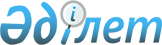 О внесении изменений в решение Жетысайского районного маслихата от 28 декабря 2018 года № 10-64-ІV "О бюджете города, поселка и сельских округов на 2019-2021 годы"
					
			С истёкшим сроком
			
			
		
					Решение Жетысайского районного маслихата Туркестанской области от 28 ноября 2019 года № 23-129-VI. Зарегистрировано Департаментом юстиции Туркестанской области 29 ноября 2019 года № 5271. Прекращено действие в связи с истечением срока
      В соответствии с пунктом 4 статьи 109-1 Бюджетного кодекса Республики Казахстан от 4 декабря 2008 года, подпунктом 1) пункта 1 статьи 6 Закона Республики Казахстан от 23 января 2001 года "О местном государственном управлении и самоуправлении в Республике Казахстан" и решением Жетысайского районного маслихата от 15 ноября 2019 года № 22-127-VI "О внесении изменений в решение Жетысайского районного маслихата от 26 декабря 2018 года № 10-47-VI "О районном бюджете на 2019-2021 годы", зарегистрированного в Реестре государственной регистрации нормативных правовых актов за № 5248, Жетысайский районный маслихат РЕШИЛ:
      1. Внести в решение Жетысайского районного маслихата от 28 декабря 2018 года № 10-64-ІV "О бюджете города, поселка и сельских округов на 2019-2021 годы" (зарегистрированного в Реестре государственной регистрации нормативных правовых актов за № 4870, опубликовано 7 февраля 2019 года в газете "Жаңа Жетісай" и 25 января 2019 года в эталонном контрольном банке нормативно правовых актов Республики Казахстан в электронном виде) следующие изменения:
      пункт 1 изложить в следующей редакции:
      "1. Утвердить бюджет города Жетысай на 2019-2021 годы согласно приложениям 1, 2 и 3 соответственно, в том числе на 2019 год в следующих объемах:
      1) доходы – 1 327 746 тысяч тенге:
      налоговые поступления – 149 027 тысяч тенге;
      неналоговые поступления – 310 тысяч тенге;
      поступления от продажи основного капитала – 0;
      поступления трансфертов – 1 178 409 тысяч тенге;
      2) затраты – 1 329 825 тысяч тенге;
      3) чистое бюджетное кредитование – 0:
      бюджетные кредиты – 0;
      погашение бюджетных кредитов – 0;
      4) сальдо по операциям с финансовыми активами – 0:
      приобретение финансовых активов – 0;
      поступление от продажи финансовых активов государства – 0;
      5) дефицит (профицит) бюджета – - 2 079 тысяч тенге;
      6) финансирование дефицита (использование профицита) бюджета – 2 079 тысяч тенге;
      поступление займов – 0;
      погашение займов – 0;
      используемые остатки бюджетных средств – 2 079 тысяч тенге.";
      пункт 2 изложить в следующей редакции:
      "2. Утвердить бюджет сельского округа Жана ауыл на 2019-2021 годы согласно приложениям 4, 5 и 6 соответственно, в том числе на 2019 год в следующих объемах:
      1) доходы – 300 851 тысяч тенге:
      налоговые поступления – 12 092 тысяч тенге;
      неналоговые поступления – 50 тысяч тенге;
      поступления от продажи основного капитала – 0;
      поступления трансфертов – 288 709 тысяч тенге;
      2) затраты – 304 012 тысяч тенге;
      3) чистое бюджетное кредитование – 0:
      бюджетные кредиты – 0;
      погашение бюджетных кредитов – 0;
      4) сальдо по операциям с финансовыми активами – 0:
      приобретение финансовых активов – 0;
      поступление от продажи финансовых активов государства – 0;
      5) дефицит (профицит) бюджета – - 3 161 тысяч тенге;
      6) финансирование дефицита (использование профицита) бюджета – 3 161 тысяч тенге;
      поступление займов – 0;
      погашение займов – 0;
      используемые остатки бюджетных средств – 3 161 тысяч тенге.";
      пункт 4 изложить в следующей редакции:
      "4. Утвердить бюджет сельского округа Жылы су 2019-2021 годы согласно приложениям 8, 9 и 10 соответственно, в том числе на 2019 год в следующих объемах:
      1) доходы – 288 084 тысяч тенге:
      налоговые поступления – 10 236 тысяч тенге;
      неналоговые поступления – 50 тысяч тенге;
      поступления от продажи основного капитала – 0;
      поступления трансфертов – 287 798 тысяч тенге;
      2) затраты – 300 603 тысяч тенге;
      3) чистое бюджетное кредитование – 0:
      бюджетные кредиты – 0;
      погашение бюджетных кредитов – 0;
      4) сальдо по операциям с финансовыми активами – 0:
      приобретение финансовых активов – 0;
      поступление от продажи финансовых активов государства – 0;
      5) дефицит (профицит) бюджета – - 2 519 тысяч тенге;
      6) финансирование дефицита (использование профицита) бюджета – 2 519 тысяч тенге;
      поступление займов – 0;
      погашение займов – 0;
      используемые остатки бюджетных средств – 2 519 тысяч тенге.";
      пункт 6 изложить в следующей редакции:
      "6. Утвердить бюджет сельского округа Казыбек би на 2019-2021 годы согласно приложениям 12, 13 и 14 соответственно, в том числе на 2019 год в следующих объемах:
      1) доходы – 398 244 тысяч тенге:
      налоговые поступления – 15 689 тысяч тенге;
      неналоговые поступления – 50 тысяч тенге;
      поступления от продажи основного капитала – 0;
      поступления трансфертов – 382 505 тысяч тенге;
      2) затраты – 399 940 тысяч тенге;
      3) чистое бюджетное кредитование – 0:
      бюджетные кредиты – 0;
      погашение бюджетных кредитов – 0;
      4) сальдо по операциям с финансовыми активами – 0:
      приобретение финансовых активов – 0;
      поступление от продажи финансовых активов государства – 0;
      5) дефицит (профицит) бюджета – - 1 696 тысяч тенге;
      6) финансирование дефицита (использование профицита) бюджета – 1 696 тысяч тенге;
      поступление займов – 0;
      погашение займов – 0;
      используемые остатки бюджетных средств – 1 696 тысяч тенге.";
      пункт 8 изложить в следующей редакции:
      "8. Утвердить бюджет сельского округа Каракай на 2019-2021 годы согласно приложениям 16, 17 и 18 соответственно, в том числе на 2019 год в следующих объемах:
      1) доходы – 161 303 тысяч тенге:
      налоговые поступления – 9 518 тысяч тенге;
      неналоговые поступления – 50 тысяч тенге;
      поступления от продажи основного капитала – 0;
      поступления трансфертов – 151 735 тысяч тенге;
      2) затраты – 161 458 тысяч тенге;
      3) чистое бюджетное кредитование – 0:
      бюджетные кредиты – 0;
      погашение бюджетных кредитов – 0;
      4) сальдо по операциям с финансовыми активами – 0:
      приобретение финансовых активов – 0;
      поступление от продажи финансовых активов государства – 0;
      5) дефицит (профицит) бюджета – - 155 тысяч тенге;
      6) финансирование дефицита (использование профицита) бюджета – 155 тысяч тенге;
      поступление займов – 0;
      погашение займов – 0;
      используемые остатки бюджетных средств – 155 тысяч тенге.";
      пункт 10 изложить в следующей редакции:
      "10. Утвердить бюджет поселка Асыката на 2019-2021 годы согласно приложениям 20, 21 и 22 соответственно, в том числе на 2019 год в следующих объемах:
      1) доходы – 384 507 тысяч тенге:
      налоговые поступления – 35 837 тысяч тенге;
      неналоговые поступления – 50 тысяч тенге;
      поступления от продажи основного капитала – 0;
      поступления трансфертов – 348 620 тысяч тенге;
      2) затраты – 398 996 тысяч тенге;
      3) чистое бюджетное кредитование – 0:
      бюджетные кредиты – 0;
      погашение бюджетных кредитов – 0;
      4) сальдо по операциям с финансовыми активами – 0:
      приобретение финансовых активов – 0;
      поступление от продажи финансовых активов государства – 0;
      5) дефицит (профицит) бюджета – - 14 489 тысяч тенге;
      6) финансирование дефицита (использование профицита) бюджета – 14 489 тысяч тенге;
      поступление займов – 0;
      погашение займов – 0;
      используемые остатки бюджетных средств – 14 489 тысяч тенге.";
      пункт 11 изложить в следующей редакции:
      "11. Утвердить бюджет сельского округа Абай на 2019-2021 годы согласно приложениям 23, 24 и 25 соответственно, в том числе на 2019 год в следующих объемах:
      1) доходы – 209 987 тысяч тенге:
      налоговые поступления – 7 829 тысяч тенге;
      неналоговые поступления – 50 тысяч тенге;
      поступления от продажи основного капитала – 0;
      поступления трансфертов – 202 108 тысяч тенге;
      2) затраты – 218 423 тысяч тенге;
      3) чистое бюджетное кредитование – 0:
      бюджетные кредиты – 0;
      погашение бюджетных кредитов – 0;
      4) сальдо по операциям с финансовыми активами – 0:
      приобретение финансовых активов – 0;
      поступление от продажи финансовых активов государства – 0;
      5) дефицит (профицит) бюджета – - 8 438 тысяч тенге;
      6) финансирование дефицита (использование профицита) бюджета –8 438 тысяч тенге;
      поступление займов – 0;
      погашение займов – 0;
      используемые остатки бюджетных средств – 8 438 тысяч тенге.";
      пункт 13 изложить в следующей редакции:
      "13. Утвердить бюджет сельского округа Атамекен на 2019-2021 годы согласно приложениям 27, 28 и 29 соответственно, в том числе на 2019 год в следующих объемах:
      1) доходы – 224 118 тысяч тенге:
      налоговые поступления – 10 052 тысяч тенге;
      неналоговые поступления – 50 тысяч тенге;
      поступления от продажи основного капитала – 0;
      поступления трансфертов – 214 016 тысяч тенге;
      2) затраты – 224 275 тысяч тенге;
      3) чистое бюджетное кредитование – 0:
      бюджетные кредиты – 0;
      погашение бюджетных кредитов – 0;
      4) сальдо по операциям с финансовыми активами – 0:
      приобретение финансовых активов – 0;
      поступление от продажи финансовых активов государства – 0;
      5) дефицит (профицит) бюджета – - 157 тысяч тенге;
      6) финансирование дефицита (использование профицита) бюджета – 157 тысяч тенге;
      поступление займов – 0;
      погашение займов – 0;
      используемые остатки бюджетных средств – 157 тысяч тенге.";
      пункт 15 изложить в следующей редакции:
      "15. Утвердить бюджет сельского округа Ш.Дилдабеков на 2019-2021 годы согласно приложениям 31, 32 и 33 соответственно, в том числе на 2019 год в следующих объемах:
      1) доходы – 270 466 тысяч тенге:
      налоговые поступления – 8 665 тысяч тенге;
      неналоговые поступления – 523 тысяч тенге;
      поступления от продажи основного капитала – 0;
      поступления трансфертов – 261 278 тысяч тенге;
      2) затраты – 273 344 тысяч тенге;
      3) чистое бюджетное кредитование – 0:
      бюджетные кредиты – 0;
      погашение бюджетных кредитов – 0;
      4) сальдо по операциям с финансовыми активами – 0:
      приобретение финансовых активов – 0;
      поступление от продажи финансовых активов государства – 0;
      5) дефицит (профицит) бюджета – - 2 878 тысяч тенге;
      6) финансирование дефицита (использование профицита) бюджета – 2 878 тысяч тенге;
      поступление займов – 0;
      погашение займов – 0;
      используемые остатки бюджетных средств – 2 878 тысяч тенге.";
      пункт 17 изложить в следующей редакции:
      "17. Утвердить бюджет сельского округа Ж.Ералиев на 2019-2021 годы согласно приложениям 35, 36 и 37 соответственно, в том числе на 2019 год в следующих объемах:
      1) доходы – 238 832 тысяч тенге:
      налоговые поступления – 10 923 тысяч тенге;
      неналоговые поступления – 50 тысяч тенге;
      поступления от продажи основного капитала – 0;
      поступления трансфертов – 227 859 тысяч тенге;
      2) затраты – 241 585 тысяч тенге;
      3) чистое бюджетное кредитование – 0:
      бюджетные кредиты – 0;
      погашение бюджетных кредитов – 0;
      4) сальдо по операциям с финансовыми активами – 0:
      приобретение финансовых активов – 0;
      поступление от продажи финансовых активов государства – 0;
      5) дефицит (профицит) бюджета – - 2 753 тысяч тенге;
      6) финансирование дефицита (использование профицита) бюджета – 2 753 тысяч тенге;
      поступление займов – 0;
      погашение займов – 0;
      используемые остатки бюджетных средств – 2 753 тысяч тенге.";
      пункт 19 изложить в следующей редакции:
      "19. Утвердить бюджет сельского округа Кызылкум на 2019-2021 годы согласно приложениям 39, 40 и 41 соответственно, в том числе на 2019 год в следующих объемах:
      1) доходы – 175 885 тысяч тенге:
      налоговые поступления – 8 522 тысяч тенге;
      неналоговые поступления – 50 тысяч тенге;
      поступления от продажи основного капитала – 0;
      поступления трансфертов – 167 313 тысяч тенге;
      2) затраты – 179 261 тысяч тенге;
      3) чистое бюджетное кредитование – 0:
      бюджетные кредиты – 0;
      погашение бюджетных кредитов – 0;
      4) сальдо по операциям с финансовыми активами – 0:
      приобретение финансовых активов – 0;
      поступление от продажи финансовых активов государства – 0;
      5) дефицит (профицит) бюджета – - 3 376 тысяч тенге;
      6) финансирование дефицита (использование профицита) бюджета – 3 376 тысяч тенге;
      поступление займов – 0;
      погашение займов – 0;
      используемые остатки бюджетных средств – 3 376 тысяч тенге.";
      пункт 21 изложить в следующей редакции:
      "21. Утвердить бюджет сельского округа Макталы на 2019-2021 годы согласно приложениям 43, 44 и 45 соответственно, в том числе на 2019 год в следующих объемах:
      1) доходы – 158 266 тысяч тенге:
      налоговые поступления – 6 723 тысяч тенге;
      неналоговые поступления – 50 тысяч тенге;
      поступления от продажи основного капитала – 0;
      поступления трансфертов – 151 493 тысяч тенге;
      2) затраты – 163 836 тысяч тенге;
      3) чистое бюджетное кредитование – 0:
      бюджетные кредиты – 0;
      погашение бюджетных кредитов – 0;
      4) сальдо по операциям с финансовыми активами – 0:
      приобретение финансовых активов – 0;
      поступление от продажи финансовых активов государства – 0;
      5) дефицит (профицит) бюджета – - 5 570 тысяч тенге;
      6) финансирование дефицита (использование профицита) бюджета – 5 570 тысяч тенге;
      поступление займов – 0;
      погашение займов – 0;
      используемые остатки бюджетных средств – 5 570 тысяч тенге.";
      пункт 23 изложить в следующей редакции:
      "23. Утвердить бюджет сельского округа Ынтымак на 2019-2021 годы согласно приложениям 47, 48 и 49 соответственно, в том числе на 2019 год в следующих объемах:
      1) доходы – 331 001 тысяч тенге:
      налоговые поступления – 11 198 тысяч тенге;
      неналоговые поступления – 50 тысяч тенге;
      поступления от продажи основного капитала – 0;
      поступления трансфертов – 319 753 тысяч тенге;
      2) затраты – 337 225 тысяч тенге;
      3) чистое бюджетное кредитование – 0:
      бюджетные кредиты – 0;
      погашение бюджетных кредитов – 0;
      4) сальдо по операциям с финансовыми активами – 0:
      приобретение финансовых активов – 0;
      поступление от продажи финансовых активов государства – 0;
      5) дефицит (профицит) бюджета – - 6 224 тысяч тенге;
      6) финансирование дефицита (использование профицита) бюджета – 6 224 тысяч тенге;
      поступление займов – 0;
      погашение займов – 0;
      используемые остатки бюджетных средств – 6 224 тысяч тенге.";
      приложения 1, 4, 8, 12, 16, 20, 23, 27, 31, 35, 39, 43 и 47 к указанному решению изложить в новой редакции согласно приложениям 1, 2, 3, 4, 5, 6, 7, 8, 9,10, 11, 12 и 13 к настоящему решению.
      2. Государственному учреждению "Аппарат Жетысайского районного маслихата" в установленном законодательством Республики Казахстан порядке обеспечить:
      1) государственную регистрацию настоящего решения в Республиканском государственном учреждении "Департамент юстиции Туркестанской области Министерство юстиции Республики Казахстан";
      2) размещение настоящего решения на интернет-ресурсе Жетысайского районного маслихата после его официального опубликования.
      3. Настоящее решение вводится в действие с 1 января 2019 года. Бюджет города Жетысай на 2019 год Бюджет сельского округа Жана ауыл на 2019 год Бюджет сельского округа Жылы су на 2019 год Бюджет сельского округа Казыбек би на 2019 год Бюджет сельского округа Каракай на 2019 год Бюджет поселка Асыката на 2019 год Бюджет сельского округа Абай на 2019 год Бюджет сельского округа Атамекен на 2019 год Бюджет сельского округа Ш.Дилдабеков на 2019 год Бюджет сельского округа Ж.Ералиев на 2019 год Бюджет сельского округа Кызылкум на 2019 год Бюджет сельского округа Макталы на 2019 год Бюджет сельского округа Ынтымак на 2019 год
					© 2012. РГП на ПХВ «Институт законодательства и правовой информации Республики Казахстан» Министерства юстиции Республики Казахстан
				
      Председатель сессии

      районного маслихата

О.Асанов

      Секретарь районного маслихата

А.Утанов
Приложение 1 к решению
Жетысайского районного маслихата
от 28 ноября 2019 года № 23-129-VIПриложение 1 к решению
Жетысайского районного маслихата
от 28 декабря 2018 года № 10-64-ІV
Категория
Категория
Категория
Наименование
Сумма, тысяч тенге
Класс
Класс
Сумма, тысяч тенге
Подкласс
Подкласс
Подкласс
Сумма, тысяч тенге
1
1
1
1
2
3
1. Доходы
1 327 746
1
Налоговые поступления
149 027
01
Подоходный налог
80 924
2
2
Индивидуальный подоходный налог
80 924
04
Hалоги на собственность
67 803
1
1
Hалоги на имущество
1 235
3
3
Земельный налог
15 897
4
4
Hалог на транспортные средства
49 687
05
Внутренние налоги на товары, работы и услуги
300
4
4
Сборы за ведение предпринимательской и профессиональной деятельности
300
2
Неналоговые поступления
310
06
Прочие неналоговые поступления
310
1
1
Прочие неналоговые поступления
310
3
Поступления от продажи основного капитала
0
01
Продажа государственного имущества, закрепленного за государственными учреждениями
0
1
1
Продажа государственного имущества, закрепленного за государственными учреждениями
0
03
Продажа земли и нематериальных активов
0
1
1
Продажа земли
0
4
Поступления трансфертов 
1 178 409
02
Трансферты из вышестоящих органов государственного управления
1 178 409
2
2
Трансферты из районного (города областного значения) бюджета
1 178 409
Функциональная группа
Функциональная группа
Функциональная группа
Функциональная группа
Функциональная группа
Сумма, тысяч тенге
Функциональная подгруппа Наименование
Функциональная подгруппа Наименование
Функциональная подгруппа Наименование
Функциональная подгруппа Наименование
Сумма, тысяч тенге
Администратор бюджетных программ
Администратор бюджетных программ
Администратор бюджетных программ
Сумма, тысяч тенге
Программа
Программа
Сумма, тысяч тенге
1
1
1
1
2
3
2. Затраты
1 329 825
01
Государственные услуги общего характера
64 483
1
Представительные, исполнительные и другие органы, выполняющие общие функции государственного управления
64 483
124
Аппарат акима города районного значения, села, поселка, сельского округа
64 483
001
Услуги по обеспечению деятельности акима города районного значения, села, поселка, сельского округа
62 410
022
Капитальные расходы государственного органа
2 073
04
Образование
1 161 800
1
Дошкольное воспитание и обучение
1 161 120
124
Аппарат акима города районного значения, села, поселка, сельского округа
1 161 120
004
Дошкольное воспитание и обучение и организация медицинского обслуживания в организациях дошкольного воспитания и обучения
1 161 120
2
Начальное, основное среднее и общее среднее образование
680
124
Аппарат акима города районного значения, села, поселка, сельского округа
680
005
Организация бесплатного подвоза учащихся до ближайшей школы и обратно в сельской местности
680
07
Жилищно-коммунальное хозяйство
103 542
3
Благоустройство населенных пунктов
103 542
124
Аппарат акима города районного значения, села, поселка, сельского округа
103 542
008
Освещение улиц населенных пунктов
20 663
009
Обеспечение санитарии населенных пунктов
31 300
010
Содержание мест захоронений и погребение безродных
250
011
Благоустройство и озеленение населенных пунктов
51 329
08
Культура, спорт, туризм и информационное пространство
0
1
Деятельность в области культуры
0
124
Аппарат акима города районного значения, села, поселка, сельского округа
0
006
Поддержка культурно-досуговой работы на местном уровне
0
2
Спорт
0
124
Аппарат акима города районного значения, села, поселка, сельского округа
0
028
Проведение физкультурно-оздоровительных и спортивных мероприятий на местном уровне
0
13
Прочие
0
9
Прочие
0
124
Аппарат акима города районного значения, села, поселка, сельского округа
0
040
Реализация мероприятий для решения вопросов обустройства населенных пунктов в реализацию мер по содействию экономическому развитию регионов в рамках Программы развития регионов до 2020 года
0
15
Трансферты
0
1
Трансферты
0
124
Аппарат акима города районного значения, села, поселка, сельского округа
0
043
Бюджетные изъятия
0
3. Чистое бюджетное кредитование
0
Функциональная группа
Функциональная группа
Функциональная группа
Функциональная группа
Функциональная группа
Сумма, тысяч тенге
Функциональная подгруппа Наименование
Функциональная подгруппа Наименование
Функциональная подгруппа Наименование
Функциональная подгруппа Наименование
Сумма, тысяч тенге
Администратор бюджетных программ
Администратор бюджетных программ
Администратор бюджетных программ
Сумма, тысяч тенге
Программа
Программа
Сумма, тысяч тенге
1
1
1
1
2
3
Бюджетные кредиты
0
Категория
Категория
Категория
Наименование
Сумма, тысяч тенге
Класс
Класс
Сумма, тысяч тенге
Подкласс
Подкласс
Подкласс
Сумма, тысяч тенге
1
1
1
1
2
3
Погашение бюджетных кредитов
0
5
Погашение бюджетных кредитов
0
01
Погашение бюджетных кредитов
0
1
1
Погашение бюджетных кредитов, выданных из государственного бюджета
0
4. Сальдо по операциям с финансовыми активами
0
Приобретение финансовых активов
0
Поступления от продажи финансовых активов государства
0
5. Дефицит (профицит) бюджета
-2 079
6. Финансирование дефицита (использования профицита) бюджета
2 079
Категория
Категория
Категория
Наименование
Сумма, тысяч тенге
Класс
Класс
Сумма, тысяч тенге
Подкласс
Подкласс
Подкласс
Сумма, тысяч тенге
1
1
1
1
2
3
Поступление займов
0
7
Поступления займов
0
1
Внутренние государственные займы
0
2
2
Договоры займа
0
Функциональная группа
Функциональная группа
Функциональная группа
Функциональная группа
Функциональная группа
Сумма, тысяч тенге
Функциональная подгруппа Наименование
Функциональная подгруппа Наименование
Функциональная подгруппа Наименование
Функциональная подгруппа Наименование
Сумма, тысяч тенге
Администратор бюджетных программ
Администратор бюджетных программ
Администратор бюджетных программ
Сумма, тысяч тенге
Программа
Программа
Сумма, тысяч тенге
1
1
1
1
2
3
Погашение займов
0
16
Погашение займов
0
1
Погашение займов
0
Категория
Категория
Категория
Наименование
Сумма, тысяч тенге
Класс
Класс
Сумма, тысяч тенге
Подкласс
Подкласс
Подкласс
Сумма, тысяч тенге
1
1
1
1
2
3
Используемые остатки бюджетных средств
2 079
8
Используемые остатки бюджетных средств
2 079
01
Остатки бюджетных средств
2 079
1
1
Свободные остатки бюджетных средств
2 079Приложение 2 к решению
Жетысайского районного маслихата
от 28 ноября 2019 года № 23-129-VIПриложение 4 к решению
Жетысайского районного маслихата
от 28 декабря 2018 года № 10-64-ІV
Категория
Категория
Категория
Наименование
Сумма, тысяч тенге
Класс
Класс
Сумма, тысяч тенге
Подкласс
Подкласс
Подкласс
Сумма, тысяч тенге
1
1
1
1
2
3
1. Доходы
300 851
1
Налоговые поступления
12 092
01
Подоходный налог
3 000
2
2
Индивидуальный подоходный налог
3 000
04
Hалоги на собственность
9 092
1
1
Hалоги на имущество
322
3
3
Земельный налог
1 065
4
4
Hалог на транспортные средства
7 705
2
Неналоговые поступления
50
06
Прочие неналоговые поступления
50
1
1
Прочие неналоговые поступления
50
3
Поступления от продажи основного капитала
0
01
Продажа государственного имущества, закрепленного за государственными учреждениями
0
1
1
Продажа государственного имущества, закрепленного за государственными учреждениями
0
03
Продажа земли и нематериальных активов
0
1
1
Продажа земли
0
4
Поступления трансфертов 
288 709
02
Трансферты из вышестоящих органов государственного управления
288 709
2
2
Трансферты из районного (города областного значения) бюджета
288 709
Функциональная группа
Функциональная группа
Функциональная группа
Функциональная группа
Функциональная группа
Сумма, тысяч тенге
Функциональная подгруппа Наименование
Функциональная подгруппа Наименование
Функциональная подгруппа Наименование
Функциональная подгруппа Наименование
Сумма, тысяч тенге
Администратор бюджетных программ
Администратор бюджетных программ
Администратор бюджетных программ
Сумма, тысяч тенге
Программа
Программа
Сумма, тысяч тенге
1
1
1
1
2
3
2. Затраты
304 012
01
Государственные услуги общего характера
34 669
1
Представительные, исполнительные и другие органы, выполняющие общие функции государственного управления
34 669
124
Аппарат акима города районного значения, села, поселка, сельского округа
34 669
001
Услуги по обеспечению деятельности акима города районного значения, села, поселка, сельского округа
33 758
022
Капитальные расходы государственного органа
911
04
Образование
265 393
1
Дошкольное воспитание и обучение
265 393
124
Аппарат акима города районного значения, села, поселка, сельского округа
265 393
004
Дошкольное воспитание и обучение и организация медицинского обслуживания в организациях дошкольного воспитания и обучения
265 393
2
Начальное, основное среднее и общее среднее образование
0
124
Аппарат акима города районного значения, села, поселка, сельского округа
0
005
Организация бесплатного подвоза учащихся до ближайшей школы и обратно в сельской местности
0
07
Жилищно-коммунальное хозяйство
3 950
3
Благоустройство населенных пунктов
3 950
124
Аппарат акима города районного значения, села, поселка, сельского округа
3 950
008
Освещение улиц населенных пунктов
0
009
Обеспечение санитарии населенных пунктов
950
011
Благоустройство и озеленение населенных пунктов
3 000
08
Культура, спорт, туризм и информационное пространство
0
1
Деятельность в области культуры
0
124
Аппарат акима города районного значения, села, поселка, сельского округа
0
006
Поддержка культурно-досуговой работы на местном уровне
0
2
Спорт
0
124
Аппарат акима города районного значения, села, поселка, сельского округа
0
028
Проведение физкультурно-оздоровительных и спортивных мероприятий на местном уровне
0
13
Прочие
0
9
Прочие
0
124
Аппарат акима города районного значения, села, поселка, сельского округа
0
040
Реализация мероприятий для решения вопросов обустройства населенных пунктов в реализацию мер по содействию экономическому развитию регионов в рамках Программы развития регионов до 2020 года
0
15
Трансферты
0
1
Трансферты
0
124
Аппарат акима города районного значения, села, поселка, сельского округа
0
043
Бюджетные изъятия
0
3. Чистое бюджетное кредитование
0
Функциональная группа
Функциональная группа
Функциональная группа
Функциональная группа
Функциональная группа
Сумма, тысяч тенге
Функциональная подгруппа Наименование
Функциональная подгруппа Наименование
Функциональная подгруппа Наименование
Функциональная подгруппа Наименование
Сумма, тысяч тенге
Администратор бюджетных программ
Администратор бюджетных программ
Администратор бюджетных программ
Сумма, тысяч тенге
Программа
Программа
Сумма, тысяч тенге
1
1
1
1
2
3
Бюджетные кредиты
0
Категория
Категория
Категория
Наименование
Сумма, тысяч тенге
Класс
Класс
Сумма, тысяч тенге
Подкласс
Подкласс
Подкласс
Сумма, тысяч тенге
1
1
1
1
2
3
Погашение бюджетных кредитов
0
5
Погашение бюджетных кредитов
0
01
Погашение бюджетных кредитов
0
1
1
Погашение бюджетных кредитов, выданных из государственного бюджета
0
4. Сальдо по операциям с финансовыми активами
0
Приобретение финансовых активов
0
Поступления от продажи финансовых активов государства
0
5. Дефицит (профицит) бюджета
-3 161
6. Финансирование дефицита (использования профицита) бюджета
3 161
Категория
Категория
Категория
Наименование
Сумма, тысяч тенге
Класс
Класс
Сумма, тысяч тенге
Подкласс
Подкласс
Подкласс
Сумма, тысяч тенге
1
1
1
1
2
3
Поступление займов
0
7
Поступления займов
0
1
Внутренние государственные займы
0
2
2
Договоры займа
0
Функциональная группа
Функциональная группа
Функциональная группа
Функциональная группа
Функциональная группа
Сумма, тысяч тенге
Функциональная подгруппа Наименование
Функциональная подгруппа Наименование
Функциональная подгруппа Наименование
Функциональная подгруппа Наименование
Сумма, тысяч тенге
Администратор бюджетных программ
Администратор бюджетных программ
Администратор бюджетных программ
Сумма, тысяч тенге
Программа
Программа
Сумма, тысяч тенге
1
1
1
1
2
3
Погашение займов
0
16
Погашение займов
0
1
Погашение займов
0
Категория
Категория
Категория
Наименование
Сумма, тысяч тенге
Класс
Класс
Сумма, тысяч тенге
Подкласс
Подкласс
Подкласс
Сумма, тысяч тенге
1
1
1
1
2
3
Используемые остатки бюджетных средств
3 161
8
Используемые остатки бюджетных средств
3 161
01
Остатки бюджетных средств
3 161
1
1
Свободные остатки бюджетных средств
3 161Приложение 3 к решению
Жетысайского районного маслихата
от 28 ноября 2019 года № 23-129-VIПриложение 8 к решению
Жетысайского районного маслихата
от 28 декабря 2018 года № 10-34-ІV
Категория
Категория
Категория
Наименование
Сумма, тысяч тенге
Класс
Класс
Сумма, тысяч тенге
Подкласс
Подкласс
Подкласс
Сумма, тысяч тенге
1
1
1
1
2
3
1. Доходы
298 084
1
Налоговые поступления
10 236
01
Подоходный налог
1 700
2
2
Индивидуальный подоходный налог
1 700
04
Hалоги на собственность
8 536
1
1
Hалоги на имущество
234
3
3
Земельный налог
1 411
4
4
Hалог на транспортные средства
6 891
2
Неналоговые поступления
50
06
Прочие неналоговые поступления
50
1
1
Прочие неналоговые поступления
50
3
Поступления от продажи основного капитала
0
01
Продажа государственного имущества, закрепленного за государственными учреждениями
0
1
1
Продажа государственного имущества, закрепленного за государственными учреждениями
0
03
Продажа земли и нематериальных активов
0
1
1
Продажа земли
0
4
Поступления трансфертов 
287 798
02
Трансферты из вышестоящих органов государственного управления
287 798
2
2
Трансферты из районного (города областного значения) бюджета
287 798
Функциональная группа
Функциональная группа
Функциональная группа
Функциональная группа
Функциональная группа
Сумма, тысяч тенге
Функциональная подгруппа Наименование
Функциональная подгруппа Наименование
Функциональная подгруппа Наименование
Функциональная подгруппа Наименование
Сумма, тысяч тенге
Администратор бюджетных программ
Администратор бюджетных программ
Администратор бюджетных программ
Сумма, тысяч тенге
Программа
Программа
Сумма, тысяч тенге
1
1
1
1
2
3
2. Затраты
300 603
01
Государственные услуги общего характера
31 851
1
Представительные, исполнительные и другие органы, выполняющие общие функции государственного управления
31 851
124
Аппарат акима города районного значения, села, поселка, сельского округа
31 851
001
Услуги по обеспечению деятельности акима города районного значения, села, поселка, сельского округа
31 082
022
Капитальные расходы государственного органа
769
04
Образование
266 452
1
Дошкольное воспитание и обучение
265 307
124
Аппарат акима города районного значения, села, поселка, сельского округа
265 307
004
Дошкольное воспитание и обучение и организация медицинского обслуживания в организациях дошкольного воспитания и обучения
265 307
2
Начальное, основное среднее и общее среднее образование
1 145
124
Аппарат акима города районного значения, села, поселка, сельского округа
1 145
005
Организация бесплатного подвоза учащихся до ближайшей школы и обратно в сельской местности
1 145
07
Жилищно-коммунальное хозяйство
2 300
3
Благоустройство населенных пунктов
2 300
124
Аппарат акима города районного значения, села, поселка, сельского округа
2 300
008
Освещение улиц населенных пунктов
0
009
Обеспечение санитарии населенных пунктов
300
011
Благоустройство и озеленение населенных пунктов
2 000
08
Культура, спорт, туризм и информационное пространство
0
1
Деятельность в области культуры
0
124
Аппарат акима города районного значения, села, поселка, сельского округа
0
006
Поддержка культурно-досуговой работы на местном уровне
0
2
Спорт
0
124
Аппарат акима города районного значения, села, поселка, сельского округа
0
028
Проведение физкультурно-оздоровительных и спортивных мероприятий на местном уровне
0
13
Прочие
0
9
Прочие
0
124
Аппарат акима города районного значения, села, поселка, сельского округа
0
040
Реализация мероприятий для решения вопросов обустройства населенных пунктов в реализацию мер по содействию экономическому развитию регионов в рамках Программы развития регионов до 2020 года
0
15
Трансферты
0
1
Трансферты
0
124
Аппарат акима города районного значения, села, поселка, сельского округа
0
043
Бюджетные изъятия
0
3. Чистое бюджетное кредитование
0
Функциональная группа
Функциональная группа
Функциональная группа
Функциональная группа
Функциональная группа
Сумма, тысяч тенге
Функциональная подгруппа Наименование
Функциональная подгруппа Наименование
Функциональная подгруппа Наименование
Функциональная подгруппа Наименование
Сумма, тысяч тенге
Администратор бюджетных программ
Администратор бюджетных программ
Администратор бюджетных программ
Сумма, тысяч тенге
Программа
Программа
Сумма, тысяч тенге
1
1
1
1
2
3
Бюджетные кредиты
0
Категория
Категория
Категория
Наименование
Сумма, тысяч тенге
Класс
Класс
Сумма, тысяч тенге
Подкласс
Подкласс
Подкласс
Сумма, тысяч тенге
1
1
1
1
2
3
Погашение бюджетных кредитов
0
5
Погашение бюджетных кредитов
0
01
Погашение бюджетных кредитов
0
1
1
Погашение бюджетных кредитов, выданных из государственного бюджета
0
4. Сальдо по операциям с финансовыми активами
0
Приобретение финансовых активов
0
Поступления от продажи финансовых активов государства
0
5. Дефицит (профицит) бюджета
-2 519
6. Финансирование дефицита (использования профицита) бюджета
2 519
Категория
Категория
Категория
Наименование
Сумма, тысяч тенге
Класс
Класс
Сумма, тысяч тенге
Подкласс
Подкласс
Подкласс
Сумма, тысяч тенге
1
1
1
1
2
3
Поступление займов
0
7
Поступления займов
0
1
Внутренние государственные займы
0
2
2
Договоры займа
0
Функциональная группа
Функциональная группа
Функциональная группа
Функциональная группа
Функциональная группа
Сумма, тысяч тенге
Функциональная подгруппа Наименование
Функциональная подгруппа Наименование
Функциональная подгруппа Наименование
Функциональная подгруппа Наименование
Сумма, тысяч тенге
Администратор бюджетных программ
Администратор бюджетных программ
Администратор бюджетных программ
Сумма, тысяч тенге
Программа
Программа
Сумма, тысяч тенге
1
1
1
1
2
3
Погашение займов
0
16
Погашение займов
0
1
Погашение займов
0
Категория
Категория
Категория
Наименование
Сумма, тысяч тенге
Класс
Класс
Сумма, тысяч тенге
Подкласс
Подкласс
Подкласс
Сумма, тысяч тенге
1
1
1
1
2
3
Используемые остатки бюджетных средств
2 519
8
Используемые остатки бюджетных средств
2 519
01
Остатки бюджетных средств
2 519
1
1
Свободные остатки бюджетных средств
2 519Приложение 4 к решению
Жетысайского районного маслихата
от 28 ноября 2019 года № 23-129-VIПриложение 12 к решению
Жетысайского районного маслихата
от 28 декабря 2018 года № 10-64-ІV
Категория
Категория
Категория
Наименование
Сумма, тысяч тенге
Класс
Класс
Сумма, тысяч тенге
Подкласс
Подкласс
Подкласс
Сумма, тысяч тенге
1
1
1
1
2
3
1. Доходы
398 244
1
Налоговые поступления
15 689
01
Подоходный налог
5 227
2
2
Индивидуальный подоходный налог
5 227
04
Hалоги на собственность
10 462
1
1
Hалоги на имущество
250
3
3
Земельный налог
1 441
4
4
Hалог на транспортные средства
8 771
2
Неналоговые поступления
50
06
Прочие неналоговые поступления
50
1
1
Прочие неналоговые поступления
50
3
Поступления от продажи основного капитала
0
01
Продажа государственного имущества, закрепленного за государственными учреждениями
0
1
1
Продажа государственного имущества, закрепленного за государственными учреждениями
0
03
Продажа земли и нематериальных активов
0
1
1
Продажа земли
0
4
Поступления трансфертов 
382 505
02
Трансферты из вышестоящих органов государственного управления
382 505
2
2
Трансферты из районного (города областного значения) бюджета
382 505
Функциональная группа
Функциональная группа
Функциональная группа
Функциональная группа
Функциональная группа
Сумма, тысяч тенге
Функциональная подгруппа Наименование
Функциональная подгруппа Наименование
Функциональная подгруппа Наименование
Функциональная подгруппа Наименование
Сумма, тысяч тенге
Администратор бюджетных программ
Администратор бюджетных программ
Администратор бюджетных программ
Сумма, тысяч тенге
Программа
Программа
Сумма, тысяч тенге
1
1
1
1
2
3
2. Затраты
399 940
01
Государственные услуги общего характера
35 013
1
Представительные, исполнительные и другие органы, выполняющие общие функции государственного управления
35 013
124
Аппарат акима города районного значения, села, поселка, сельского округа
35 013
001
Услуги по обеспечению деятельности акима города районного значения, села, поселка, сельского округа
33 893
022
Капитальные расходы государственного органа
1 120
04
Образование
359 564
1
Дошкольное воспитание и обучение
359 564
124
Аппарат акима города районного значения, села, поселка, сельского округа
359 564
004
Дошкольное воспитание и обучение и организация медицинского обслуживания в организациях дошкольного воспитания и обучения
359 564
2
Начальное, основное среднее и общее среднее образование
0
124
Аппарат акима города районного значения, села, поселка, сельского округа
0
005
Организация бесплатного подвоза учащихся до ближайшей школы и обратно в сельской местности
0
07
Жилищно-коммунальное хозяйство
5 363
3
Благоустройство населенных пунктов
5 363
124
Аппарат акима города районного значения, села, поселка, сельского округа
5 363
008
Освещение улиц населенных пунктов
0
009
Обеспечение санитарии населенных пунктов
696
011
Благоустройство и озеленение населенных пунктов
4 667
08
Культура, спорт, туризм и информационное пространство
0
1
Деятельность в области культуры
0
124
Аппарат акима города районного значения, села, поселка, сельского округа
0
006
Поддержка культурно-досуговой работы на местном уровне
0
2
Спорт
0
124
Аппарат акима города районного значения, села, поселка, сельского округа
0
028
Проведение физкультурно-оздоровительных и спортивных мероприятий на местном уровне
0
13
Прочие
0
9
Прочие
0
124
Аппарат акима города районного значения, села, поселка, сельского округа
0
040
Реализация мероприятий для решения вопросов обустройства населенных пунктов в реализацию мер по содействию экономическому развитию регионов в рамках Программы развития регионов до 2020 года
0
15
Трансферты
0
1
Трансферты
0
124
Аппарат акима города районного значения, села, поселка, сельского округа
0
043
Бюджетные изъятия
0
3. Чистое бюджетное кредитование
0
Функциональная группа
Функциональная группа
Функциональная группа
Функциональная группа
Функциональная группа
Сумма, тысяч тенге
Функциональная подгруппа Наименование
Функциональная подгруппа Наименование
Функциональная подгруппа Наименование
Функциональная подгруппа Наименование
Сумма, тысяч тенге
Администратор бюджетных программ
Администратор бюджетных программ
Администратор бюджетных программ
Сумма, тысяч тенге
Программа
Программа
Сумма, тысяч тенге
1
1
1
1
2
3
Бюджетные кредиты
0
Категория
Категория
Категория
Наименование
Сумма, тысяч тенге
Класс
Класс
Сумма, тысяч тенге
Подкласс
Подкласс
Подкласс
Сумма, тысяч тенге
1
1
1
1
2
3
Погашение бюджетных кредитов
0
5
Погашение бюджетных кредитов
0
01
Погашение бюджетных кредитов
0
1
1
Погашение бюджетных кредитов, выданных из государственного бюджета
0
4. Сальдо по операциям с финансовыми активами
0
Приобретение финансовых активов
0
Поступления от продажи финансовых активов государства
0
5. Дефицит (профицит) бюджета
-1 696
6. Финансирование дефицита (использования профицита) бюджета
1 696
Категория
Категория
Категория
Наименование
Сумма, тысяч тенге
Класс
Класс
Сумма, тысяч тенге
Подкласс
Подкласс
Подкласс
Сумма, тысяч тенге
1
1
1
1
2
3
Поступление займов
0
7
Поступления займов
0
1
Внутренние государственные займы
0
2
2
Договоры займа
0
Функциональная группа
Функциональная группа
Функциональная группа
Функциональная группа
Функциональная группа
Сумма, тысяч тенге
Функциональная подгруппа Наименование
Функциональная подгруппа Наименование
Функциональная подгруппа Наименование
Функциональная подгруппа Наименование
Сумма, тысяч тенге
Администратор бюджетных программ
Администратор бюджетных программ
Администратор бюджетных программ
Сумма, тысяч тенге
Программа
Программа
Сумма, тысяч тенге
1
1
1
1
2
3
Погашение займов
0
16
Погашение займов
0
1
Погашение займов
0
Категория
Категория
Категория
Наименование
Сумма, тысяч тенге
Класс
Класс
Сумма, тысяч тенге
Подкласс
Подкласс
Подкласс
Сумма, тысяч тенге
1
1
1
1
2
3
Используемые остатки бюджетных средств
1 696
8
Используемые остатки бюджетных средств
1 696
01
Остатки бюджетных средств
1 696
1
1
Свободные остатки бюджетных средств
1 696Приложение 5 к решению
Жетысайского районного маслихата
от 28 ноября 2019 года № 23-129-VIПриложение 16 к решению
Жетысайского районного маслихата
от 28 декабря 2018 года № 10-64-ІV
Категория
Категория
Категория
Наименование
Сумма, тысяч тенге
Класс
Класс
Сумма, тысяч тенге
Подкласс
Подкласс
Подкласс
Сумма, тысяч тенге
1
1
1
1
2
3
1. Доходы
161 303
1
Налоговые поступления
9 518
01
Подоходный налог
1 000
2
2
Индивидуальный подоходный налог
1 000
04
Hалоги на собственность
8 518
1
1
Hалоги на имущество
326
3
3
Земельный налог
1 439
4
4
Hалог на транспортные средства
6 753
2
Неналоговые поступления
50
06
Прочие неналоговые поступления
50
1
1
Прочие неналоговые поступления
50
3
Поступления от продажи основного капитала
0
01
Продажа государственного имущества, закрепленного за государственными учреждениями
0
1
1
Продажа государственного имущества, закрепленного за государственными учреждениями
0
03
Продажа земли и нематериальных активов
0
1
1
Продажа земли
0
4
Поступления трансфертов 
151 735
02
Трансферты из вышестоящих органов государственного управления
151 735
2
2
Трансферты из районного (города областного значения) бюджета
151 735
Функциональная группа
Функциональная группа
Функциональная группа
Функциональная группа
Функциональная группа
Сумма, тысяч тенге
Функциональная подгруппа Наименование
Функциональная подгруппа Наименование
Функциональная подгруппа Наименование
Функциональная подгруппа Наименование
Сумма, тысяч тенге
Администратор бюджетных программ
Администратор бюджетных программ
Администратор бюджетных программ
Сумма, тысяч тенге
Программа
Программа
Сумма, тысяч тенге
1
1
1
1
2
3
2. Затраты
161 458
01
Государственные услуги общего характера
26 466
1
Представительные, исполнительные и другие органы, выполняющие общие функции государственного управления
26 466
124
Аппарат акима города районного значения, села, поселка, сельского округа
26 466
001
Услуги по обеспечению деятельности акима города районного значения, села, поселка, сельского округа
25 761
022
Капитальные расходы государственного органа
705
04
Образование
130 228
1
Дошкольное воспитание и обучение
129 328
124
Аппарат акима города районного значения, села, поселка, сельского округа
129 328
004
Дошкольное воспитание и обучение и организация медицинского обслуживания в организациях дошкольного воспитания и обучения
129 328
2
Начальное, основное среднее и общее среднее образование
900
124
Аппарат акима города районного значения, села, поселка, сельского округа
900
005
Организация бесплатного подвоза учащихся до ближайшей школы и обратно в сельской местности
900
07
Жилищно-коммунальное хозяйство
4 764
3
Благоустройство населенных пунктов
4 764
124
Аппарат акима города районного значения, села, поселка, сельского округа
4 764
008
Освещение улиц населенных пунктов
0
009
Обеспечение санитарии населенных пунктов
900
011
Благоустройство и озеленение населенных пунктов
3 864
08
Культура, спорт, туризм и информационное пространство
0
1
Деятельность в области культуры
0
124
Аппарат акима города районного значения, села, поселка, сельского округа
0
006
Поддержка культурно-досуговой работы на местном уровне
0
2
Спорт
0
124
Аппарат акима города районного значения, села, поселка, сельского округа
0
028
Проведение физкультурно-оздоровительных и спортивных мероприятий на местном уровне
0
13
Прочие
0
9
Прочие
0
124
Аппарат акима города районного значения, села, поселка, сельского округа
0
040
Реализация мероприятий для решения вопросов обустройства населенных пунктов в реализацию мер по содействию экономическому развитию регионов в рамках Программы развития регионов до 2020 года
0
15
Трансферты
0
1
Трансферты
0
124
Аппарат акима города районного значения, села, поселка, сельского округа
0
043
Бюджетные изъятия
0
3. Чистое бюджетное кредитование
0
Функциональная группа
Функциональная группа
Функциональная группа
Функциональная группа
Функциональная группа
Сумма, тысяч тенге
Функциональная подгруппа Наименование
Функциональная подгруппа Наименование
Функциональная подгруппа Наименование
Функциональная подгруппа Наименование
Сумма, тысяч тенге
Администратор бюджетных программ
Администратор бюджетных программ
Администратор бюджетных программ
Сумма, тысяч тенге
Программа
Программа
Сумма, тысяч тенге
1
1
1
1
2
3
Бюджетные кредиты
0
Категория
Категория
Категория
Наименование
Сумма, тысяч тенге
Класс
Класс
Сумма, тысяч тенге
Подкласс
Подкласс
Подкласс
Сумма, тысяч тенге
1
1
1
1
2
3
Погашение бюджетных кредитов
0
5
Погашение бюджетных кредитов
0
01
Погашение бюджетных кредитов
0
1
1
Погашение бюджетных кредитов, выданных из государственного бюджета
0
4. Сальдо по операциям с финансовыми активами
0
Приобретение финансовых активов
0
Поступления от продажи финансовых активов государства
0
5. Дефицит (профицит) бюджета
-155
6. Финансирование дефицита (использования профицита) бюджета
155
Категория
Категория
Категория
Наименование
Сумма, тысяч тенге
Класс
Класс
Сумма, тысяч тенге
Подкласс
Подкласс
Подкласс
Сумма, тысяч тенге
1
1
1
1
2
3
Поступление займов
0
7
Поступления займов
0
1
Внутренние государственные займы
0
2
2
Договоры займа
0
Функциональная группа
Функциональная группа
Функциональная группа
Функциональная группа
Функциональная группа
Сумма, тысяч тенге
Функциональная подгруппа Наименование
Функциональная подгруппа Наименование
Функциональная подгруппа Наименование
Функциональная подгруппа Наименование
Сумма, тысяч тенге
Администратор бюджетных программ
Администратор бюджетных программ
Администратор бюджетных программ
Сумма, тысяч тенге
Программа
Программа
Сумма, тысяч тенге
1
1
1
1
2
3
Погашение займов
0
16
Погашение займов
0
1
Погашение займов
0
Категория
Категория
Категория
Наименование
Сумма, тысяч тенге
Класс
Класс
Сумма, тысяч тенге
Подкласс
Подкласс
Подкласс
Сумма, тысяч тенге
1
1
1
1
2
3
Используемые остатки бюджетных средств
155
8
Используемые остатки бюджетных средств
155
01
Остатки бюджетных средств
155
1
1
Свободные остатки бюджетных средств
155Приложение 6 к решению
Жетысайского районного маслихата
от 28 ноября 2019 года № 23-129-VIПриложение 20 к решению
Жетысайского районного маслихата
от 28 декабря 2018 года № 10-64-ІV
Категория
Категория
Категория
Наименование
Сумма, тысяч тенге
Класс
Класс
Сумма, тысяч тенге
Подкласс
Подкласс
Подкласс
Сумма, тысяч тенге
1
1
1
1
2
3
1. Доходы
384 507
1
Налоговые поступления
35 837
01
Подоходный налог
15 500
2
2
Индивидуальный подоходный налог
15 500
04
Hалоги на собственность
20 337
1
1
Hалоги на имущество
364
3
3
Земельный налог
3 722
4
4
Hалог на транспортные средства
16 251
2
Неналоговые поступления
50
06
Прочие неналоговые поступления
50
1
1
Прочие неналоговые поступления
50
3
Поступления от продажи основного капитала
0
01
Продажа государственного имущества, закрепленного за государственными учреждениями
0
1
1
Продажа государственного имущества, закрепленного за государственными учреждениями
0
03
Продажа земли и нематериальных активов
0
1
1
Продажа земли
0
4
Поступления трансфертов 
348 620
02
Трансферты из вышестоящих органов государственного управления
348 620
2
2
Трансферты из районного (города областного значения) бюджета
348 620
Функциональная группа
Функциональная группа
Функциональная группа
Функциональная группа
Функциональная группа
Сумма, тысяч тенге
Функциональная подгруппа Наименование
Функциональная подгруппа Наименование
Функциональная подгруппа Наименование
Функциональная подгруппа Наименование
Сумма, тысяч тенге
Администратор бюджетных программ
Администратор бюджетных программ
Администратор бюджетных программ
Сумма, тысяч тенге
Программа
Программа
Сумма, тысяч тенге
1
1
1
1
2
3
2. Затраты
398 996
01
Государственные услуги общего характера
54 838
1
Представительные, исполнительные и другие органы, выполняющие общие функции государственного управления
54 838
124
Аппарат акима города районного значения, села, поселка, сельского округа
54 838
001
Услуги по обеспечению деятельности акима города районного значения, села, поселка, сельского округа
53 003
022
Капитальные расходы государственного органа
1 835
04
Образование
312 967
1
Дошкольное воспитание и обучение
312 967
124
Аппарат акима города районного значения, села, поселка, сельского округа
312 967
004
Дошкольное воспитание и обучение и организация медицинского обслуживания в организациях дошкольного воспитания и обучения
312 967
2
Начальное, основное среднее и общее среднее образование
0
124
Аппарат акима города районного значения, села, поселка, сельского округа
0
005
Организация бесплатного подвоза учащихся до ближайшей школы и обратно в сельской местности
0
07
Жилищно-коммунальное хозяйство
30 691
3
Благоустройство населенных пунктов
30 691
124
Аппарат акима города районного значения, села, поселка, сельского округа
30 691
008
Освещение улиц населенных пунктов
9 360
009
Обеспечение санитарии населенных пунктов
5 200
011
Благоустройство и озеленение населенных пунктов
16 131
08
Культура, спорт, туризм и информационное пространство
500
1
Деятельность в области культуры
250
124
Аппарат акима города районного значения, села, поселка, сельского округа
250
006
Поддержка культурно-досуговой работы на местном уровне
250
2
Спорт
250
124
Аппарат акима города районного значения, села, поселка, сельского округа
250
028
Проведение физкультурно-оздоровительных и спортивных мероприятий на местном уровне
250
13
Прочие
0
9
Прочие
0
124
Аппарат акима города районного значения, села, поселка, сельского округа
0
040
Реализация мероприятий для решения вопросов обустройства населенных пунктов в реализацию мер по содействию экономическому развитию регионов в рамках Программы развития регионов до 2020 года
0
15
Трансферты
0
1
Трансферты
0
124
Аппарат акима города районного значения, села, поселка, сельского округа
0
043
Бюджетные изъятия
0
3. Чистое бюджетное кредитование
0
Функциональная группа
Функциональная группа
Функциональная группа
Функциональная группа
Функциональная группа
Сумма, тысяч тенге
Функциональная подгруппа Наименование
Функциональная подгруппа Наименование
Функциональная подгруппа Наименование
Функциональная подгруппа Наименование
Сумма, тысяч тенге
Администратор бюджетных программ
Администратор бюджетных программ
Администратор бюджетных программ
Сумма, тысяч тенге
Программа
Программа
Сумма, тысяч тенге
1
1
1
1
2
3
Бюджетные кредиты
0
Категория
Категория
Категория
Наименование
Сумма, тысяч тенге
Класс
Класс
Сумма, тысяч тенге
Подкласс
Подкласс
Подкласс
Сумма, тысяч тенге
1
1
1
1
2
3
Погашение бюджетных кредитов
0
5
Погашение бюджетных кредитов
0
01
Погашение бюджетных кредитов
0
1
1
Погашение бюджетных кредитов, выданных из государственного бюджета
0
4. Сальдо по операциям с финансовыми активами
0
Приобретение финансовых активов
0
Поступления от продажи финансовых активов государства
0
5. Дефицит (профицит) бюджета
-14 489
6. Финансирование дефицита (использования профицита) бюджета
14 489
Категория
Категория
Категория
Наименование
Сумма, тысяч тенге
Класс
Класс
Сумма, тысяч тенге
Подкласс
Подкласс
Подкласс
Сумма, тысяч тенге
1
1
1
1
2
3
Поступление займов
0
7
Поступления займов
0
1
Внутренние государственные займы
0
2
2
Договоры займа
0
Функциональная группа
Функциональная группа
Функциональная группа
Функциональная группа
Функциональная группа
Сумма, тысяч тенге
Функциональная подгруппа Наименование
Функциональная подгруппа Наименование
Функциональная подгруппа Наименование
Функциональная подгруппа Наименование
Сумма, тысяч тенге
Администратор бюджетных программ
Администратор бюджетных программ
Администратор бюджетных программ
Сумма, тысяч тенге
Программа
Программа
Сумма, тысяч тенге
1
1
1
1
2
3
Погашение займов
0
16
Погашение займов
0
1
Погашение займов
0
Категория
Категория
Категория
Наименование
Сумма, тысяч тенге
Класс
Класс
Сумма, тысяч тенге
Подкласс
Подкласс
Подкласс
Сумма, тысяч тенге
1
1
1
1
2
3
Используемые остатки бюджетных средств
14 489
8
Используемые остатки бюджетных средств
14 489
01
Остатки бюджетных средств
14 489
1
1
Свободные остатки бюджетных средств
14 489Приложение 7 к решению
Жетысайского районного маслихата
от 28 ноября 2019 года № 23-129-VIПриложение 23 к решению
Жетысайского районного маслихата
от 28 декабря 2018 года № 10-64-ІV
Категория
Категория
Категория
Наименование
Сумма, тысяч тенге
Класс
Класс
Сумма, тысяч тенге
Подкласс
Подкласс
Подкласс
Сумма, тысяч тенге
1
1
1
1
2
3
1. Доходы
209 987
1
Налоговые поступления
7 829
01
Подоходный налог
1 000
2
2
Индивидуальный подоходный налог
1 000
04
Hалоги на собственность
6 829
1
1
Hалоги на имущество
370
3
3
Земельный налог
912
4
4
Hалог на транспортные средства
5 547
2
Неналоговые поступления
50
06
Прочие неналоговые поступления
50
1
1
Прочие неналоговые поступления
50
3
Поступления от продажи основного капитала
0
01
Продажа государственного имущества, закрепленного за государственными учреждениями
0
1
1
Продажа государственного имущества, закрепленного за государственными учреждениями
0
03
Продажа земли и нематериальных активов
0
1
1
Продажа земли
0
4
Поступления трансфертов 
202 108
02
Трансферты из вышестоящих органов государственного управления
202 108
2
2
Трансферты из районного (города областного значения) бюджета
202 108
Функциональная группа
Функциональная группа
Функциональная группа
Функциональная группа
Функциональная группа
Сумма, тысяч тенге
Функциональная подгруппа Наименование
Функциональная подгруппа Наименование
Функциональная подгруппа Наименование
Функциональная подгруппа Наименование
Сумма, тысяч тенге
Администратор бюджетных программ
Администратор бюджетных программ
Администратор бюджетных программ
Сумма, тысяч тенге
Программа
Программа
Сумма, тысяч тенге
1
1
1
1
2
3
2. Затраты
218 423
01
Государственные услуги общего характера
30 532
1
Представительные, исполнительные и другие органы, выполняющие общие функции государственного управления
30 532
124
Аппарат акима города районного значения, села, поселка, сельского округа
30 532
001
Услуги по обеспечению деятельности акима города районного значения, села, поселка, сельского округа
28 822
022
Капитальные расходы государственного органа
1 710
04
Образование
179 755
1
Дошкольное воспитание и обучение
179 755
124
Аппарат акима города районного значения, села, поселка, сельского округа
179 755
004
Дошкольное воспитание и обучение и организация медицинского обслуживания в организациях дошкольного воспитания и обучения
179 755
2
Начальное, основное среднее и общее среднее образование
0
124
Аппарат акима города районного значения, села, поселка, сельского округа
0
005
Организация бесплатного подвоза учащихся до ближайшей школы и обратно в сельской местности
0
07
Жилищно-коммунальное хозяйство
8 136
3
Благоустройство населенных пунктов
8 136
124
Аппарат акима города районного значения, села, поселка, сельского округа
8 136
008
Освещение улиц населенных пунктов
0
009
Обеспечение санитарии населенных пунктов
1 136
011
Благоустройство и озеленение населенных пунктов
7 000
08
Культура, спорт, туризм и информационное пространство
0
1
Деятельность в области культуры
0
124
Аппарат акима города районного значения, села, поселка, сельского округа
0
006
Поддержка культурно-досуговой работы на местном уровне
0
2
Спорт
0
124
Аппарат акима города районного значения, села, поселка, сельского округа
0
028
Проведение физкультурно-оздоровительных и спортивных мероприятий на местном уровне
0
13
Прочие
0
9
Прочие
0
124
Аппарат акима города районного значения, села, поселка, сельского округа
0
040
Реализация мероприятий для решения вопросов обустройства населенных пунктов в реализацию мер по содействию экономическому развитию регионов в рамках Программы развития регионов до 2020 года
0
15
Трансферты
0
1
Трансферты
0
124
Аппарат акима города районного значения, села, поселка, сельского округа
0
043
Бюджетные изъятия
0
3. Чистое бюджетное кредитование
0
Функциональная группа
Функциональная группа
Функциональная группа
Функциональная группа
Функциональная группа
Сумма, тысяч тенге
Функциональная подгруппа Наименование
Функциональная подгруппа Наименование
Функциональная подгруппа Наименование
Функциональная подгруппа Наименование
Сумма, тысяч тенге
Администратор бюджетных программ
Администратор бюджетных программ
Администратор бюджетных программ
Сумма, тысяч тенге
Программа
Программа
Сумма, тысяч тенге
1
1
1
1
2
3
Бюджетные кредиты
0
Категория
Категория
Категория
Наименование
Сумма, тысяч тенге
Класс
Класс
Сумма, тысяч тенге
Подкласс
Подкласс
Подкласс
Сумма, тысяч тенге
1
1
1
1
2
3
Погашение бюджетных кредитов
0
5
Погашение бюджетных кредитов
0
01
Погашение бюджетных кредитов
0
1
1
Погашение бюджетных кредитов, выданных из государственного бюджета
0
4. Сальдо по операциям с финансовыми активами
0
Приобретение финансовых активов
0
Поступления от продажи финансовых активов государства
0
5. Дефицит (профицит) бюджета
-8 436
6. Финансирование дефицита (использования профицита) бюджета
8 436
Категория
Категория
Категория
Наименование
Сумма, тысяч тенге
Класс
Класс
Сумма, тысяч тенге
Подкласс
Подкласс
Подкласс
Сумма, тысяч тенге
1
1
1
1
2
3
Поступление займов
0
7
Поступления займов
0
1
Внутренние государственные займы
0
2
2
Договоры займа
0
Функциональная группа
Функциональная группа
Функциональная группа
Функциональная группа
Функциональная группа
Сумма, тысяч тенге
Функциональная подгруппа Наименование
Функциональная подгруппа Наименование
Функциональная подгруппа Наименование
Функциональная подгруппа Наименование
Сумма, тысяч тенге
Администратор бюджетных программ
Администратор бюджетных программ
Администратор бюджетных программ
Сумма, тысяч тенге
Программа
Программа
Сумма, тысяч тенге
1
1
1
1
2
3
Погашение займов
0
16
Погашение займов
0
1
Погашение займов
0
Категория
Категория
Категория
Наименование
Сумма, тысяч тенге
Класс
Класс
Сумма, тысяч тенге
Подкласс
Подкласс
Подкласс
Сумма, тысяч тенге
1
1
1
1
2
3
Используемые остатки бюджетных средств
8 436
8
Используемые остатки бюджетных средств
8 436
01
Остатки бюджетных средств
8 436
1
1
Свободные остатки бюджетных средств
8 436Приложение 8 к решению
Жетысайского районного маслихата
от 28 ноября 2019 года № 23-129-VIПриложение 27 к решению
Жетысайского районного маслихата
от 28 декабря 2018 года № 10-64-ІV
Категория
Категория
Категория
Наименование
Сумма, тысяч тенге
Класс
Класс
Сумма, тысяч тенге
Подкласс
Подкласс
Подкласс
Сумма, тысяч тенге
1
1
1
1
2
3
1. Доходы
224 118
1
Налоговые поступления
10 052
01
Подоходный налог
1 000
2
2
Индивидуальный подоходный налог
1 000
04
Hалоги на собственность
9 052
1
1
Hалоги на имущество
338
3
3
Земельный налог
833
4
4
Hалог на транспортные средства
7 881
2
Неналоговые поступления
50
06
Прочие неналоговые поступления
50
1
1
Прочие неналоговые поступления
50
3
Поступления от продажи основного капитала
0
01
Продажа государственного имущества, закрепленного за государственными учреждениями
0
1
1
Продажа государственного имущества, закрепленного за государственными учреждениями
0
03
Продажа земли и нематериальных активов
0
1
1
Продажа земли
0
4
Поступления трансфертов 
214 016
02
Трансферты из вышестоящих органов государственного управления
214 016
2
2
Трансферты из районного (города областного значения) бюджета
214 016
Функциональная группа
Функциональная группа
Функциональная группа
Функциональная группа
Функциональная группа
Сумма, тысяч тенге
Функциональная подгруппа Наименование
Функциональная подгруппа Наименование
Функциональная подгруппа Наименование
Функциональная подгруппа Наименование
Сумма, тысяч тенге
Администратор бюджетных программ
Администратор бюджетных программ
Администратор бюджетных программ
Сумма, тысяч тенге
Программа
Программа
Сумма, тысяч тенге
1
1
1
1
2
3
2. Затраты
224 275
01
Государственные услуги общего характера
30 339
1
Представительные, исполнительные и другие органы, выполняющие общие функции государственного управления
30 339
124
Аппарат акима города районного значения, села, поселка, сельского округа
30 339
001
Услуги по обеспечению деятельности акима города районного значения, села, поселка, сельского округа
29 999
022
Капитальные расходы государственного органа
340
04
Образование
182 787
1
Дошкольное воспитание и обучение
181 347
124
Аппарат акима города районного значения, села, поселка, сельского округа
181 347
004
Дошкольное воспитание и обучение и организация медицинского обслуживания в организациях дошкольного воспитания и обучения
181 347
2
Начальное, основное среднее и общее среднее образование
1 440
124
Аппарат акима города районного значения, села, поселка, сельского округа
1 440
005
Организация бесплатного подвоза учащихся до ближайшей школы и обратно в сельской местности
1 440
07
Жилищно-коммунальное хозяйство
11 149
3
Благоустройство населенных пунктов
11 149
124
Аппарат акима города районного значения, села, поселка, сельского округа
11 149
008
Освещение улиц населенных пунктов
3 292
009
Обеспечение санитарии населенных пунктов
357
011
Благоустройство и озеленение населенных пунктов
7 500
08
Культура, спорт, туризм и информационное пространство
0
1
Деятельность в области культуры
0
124
Аппарат акима города районного значения, села, поселка, сельского округа
0
006
Поддержка культурно-досуговой работы на местном уровне
0
2
Спорт
0
124
Аппарат акима города районного значения, села, поселка, сельского округа
0
028
Проведение физкультурно-оздоровительных и спортивных мероприятий на местном уровне
0
13
Прочие
0
9
Прочие
0
124
Аппарат акима города районного значения, села, поселка, сельского округа
0
040
Реализация мероприятий для решения вопросов обустройства населенных пунктов в реализацию мер по содействию экономическому развитию регионов в рамках Программы развития регионов до 2020 года
0
15
Трансферты
0
1
Трансферты
0
124
Аппарат акима города районного значения, села, поселка, сельского округа
0
043
Бюджетные изъятия
0
3. Чистое бюджетное кредитование
0
Функциональная группа
Функциональная группа
Функциональная группа
Функциональная группа
Функциональная группа
Сумма, тысяч тенге
Функциональная подгруппа Наименование
Функциональная подгруппа Наименование
Функциональная подгруппа Наименование
Функциональная подгруппа Наименование
Сумма, тысяч тенге
Администратор бюджетных программ
Администратор бюджетных программ
Администратор бюджетных программ
Сумма, тысяч тенге
Программа
Программа
Сумма, тысяч тенге
1
1
1
1
2
3
Бюджетные кредиты
0
Категория
Категория
Категория
Наименование
Сумма, тысяч тенге
Класс
Класс
Сумма, тысяч тенге
Подкласс
Подкласс
Подкласс
Сумма, тысяч тенге
1
1
1
1
2
3
Погашение бюджетных кредитов
0
5
Погашение бюджетных кредитов
0
01
Погашение бюджетных кредитов
0
1
1
Погашение бюджетных кредитов, выданных из государственного бюджета
0
4. Сальдо по операциям с финансовыми активами
0
Приобретение финансовых активов
0
Поступления от продажи финансовых активов государства
0
5. Дефицит (профицит) бюджета
-157
6. Финансирование дефицита (использования профицита) бюджета
157
Категория
Категория
Категория
Наименование
Сумма, тысяч тенге
Класс
Класс
Сумма, тысяч тенге
Подкласс
Подкласс
Подкласс
Сумма, тысяч тенге
1
1
1
1
2
3
Поступление займов
0
7
Поступления займов
0
1
Внутренние государственные займы
0
2
2
Договоры займа
0
Функциональная группа
Функциональная группа
Функциональная группа
Функциональная группа
Функциональная группа
Сумма, тысяч тенге
Функциональная подгруппа Наименование
Функциональная подгруппа Наименование
Функциональная подгруппа Наименование
Функциональная подгруппа Наименование
Сумма, тысяч тенге
Администратор бюджетных программ
Администратор бюджетных программ
Администратор бюджетных программ
Сумма, тысяч тенге
Программа
Программа
Сумма, тысяч тенге
1
1
1
1
2
3
Погашение займов
0
16
Погашение займов
0
1
Погашение займов
0
Категория
Категория
Категория
Наименование
Сумма, тысяч тенге
Класс
Класс
Сумма, тысяч тенге
Подкласс
Подкласс
Подкласс
Сумма, тысяч тенге
1
1
1
1
2
3
Используемые остатки бюджетных средств
157
8
Используемые остатки бюджетных средств
157
01
Остатки бюджетных средств
157
1
1
Свободные остатки бюджетных средств
157Приложение 9 к решению
Жетысайского районного маслихата
от 28 ноября 2019 года № 23-129-VIПриложение 31 к решению
Жетысайского районного маслихата
от 28 декабря 2018 года № 10-64-ІV
Категория
Категория
Категория
Наименование
Сумма, тысяч тенге
Класс
Класс
Сумма, тысяч тенге
Подкласс
Подкласс
Подкласс
Сумма, тысяч тенге
1
1
1
1
2
3
1. Доходы
270 466
1
Налоговые поступления
8 665
01
Подоходный налог
550
2
2
Индивидуальный подоходный налог
550
04
Hалоги на собственность
8 115
1
1
Hалоги на имущество
350
3
3
Земельный налог
1 065
4
4
Hалог на транспортные средства
6 700
2
Неналоговые поступления
523
01
Доходы от государственной собственности
473
5
5
Доходы от аренды имущества, находящегося в государственной собственности
473
06
Прочие неналоговые поступления
50
1
1
Прочие неналоговые поступления
50
3
Поступления от продажи основного капитала
0
01
Продажа государственного имущества, закрепленного за государственными учреждениями
0
1
1
Продажа государственного имущества, закрепленного за государственными учреждениями
0
03
Продажа земли и нематериальных активов
0
1
1
Продажа земли
0
4
Поступления трансфертов 
261 278
02
Трансферты из вышестоящих органов государственного управления
261 278
2
2
Трансферты из районного (города областного значения) бюджета
261 278
Функциональная группа
Функциональная группа
Функциональная группа
Функциональная группа
Функциональная группа
Сумма, тысяч тенге
Функциональная подгруппа Наименование
Функциональная подгруппа Наименование
Функциональная подгруппа Наименование
Функциональная подгруппа Наименование
Сумма, тысяч тенге
Администратор бюджетных программ
Администратор бюджетных программ
Администратор бюджетных программ
Сумма, тысяч тенге
Программа
Программа
Сумма, тысяч тенге
1
1
1
1
2
3
2. Затраты
273 344
01
Государственные услуги общего характера
33 656
1
Представительные, исполнительные и другие органы, выполняющие общие функции государственного управления
33 656
124
Аппарат акима города районного значения, села, поселка, сельского округа
33 656
001
Услуги по обеспечению деятельности акима города районного значения, села, поселка, сельского округа
33 316
022
Капитальные расходы государственного органа
340
04
Образование
233 288
1
Дошкольное воспитание и обучение
232 253
124
Аппарат акима города районного значения, села, поселка, сельского округа
232 253
004
Дошкольное воспитание и обучение и организация медицинского обслуживания в организациях дошкольного воспитания и обучения
232 253
2
Начальное, основное среднее и общее среднее образование
1 035
124
Аппарат акима города районного значения, села, поселка, сельского округа
1 035
005
Организация бесплатного подвоза учащихся до ближайшей школы и обратно в сельской местности
1 035
07
Жилищно-коммунальное хозяйство
6 400
3
Благоустройство населенных пунктов
6 400
124
Аппарат акима города районного значения, села, поселка, сельского округа
6 400
008
Освещение улиц населенных пунктов
0
009
Обеспечение санитарии населенных пунктов
1 400
011
Благоустройство и озеленение населенных пунктов
5 000
08
Культура, спорт, туризм и информационное пространство
0
1
Деятельность в области культуры
0
124
Аппарат акима города районного значения, села, поселка, сельского округа
0
006
Поддержка культурно-досуговой работы на местном уровне
0
2
Спорт
0
124
Аппарат акима города районного значения, села, поселка, сельского округа
0
028
Проведение физкультурно-оздоровительных и спортивных мероприятий на местном уровне
0
13
Прочие
0
9
Прочие
0
124
Аппарат акима города районного значения, села, поселка, сельского округа
0
040
Реализация мероприятий для решения вопросов обустройства населенных пунктов в реализацию мер по содействию экономическому развитию регионов в рамках Программы развития регионов до 2020 года
0
15
Трансферты
0
1
Трансферты
0
124
Аппарат акима города районного значения, села, поселка, сельского округа
0
043
Бюджетные изъятия
0
3. Чистое бюджетное кредитование
0
Функциональная группа
Функциональная группа
Функциональная группа
Функциональная группа
Функциональная группа
Сумма, тысяч тенге
Функциональная подгруппа Наименование
Функциональная подгруппа Наименование
Функциональная подгруппа Наименование
Функциональная подгруппа Наименование
Сумма, тысяч тенге
Администратор бюджетных программ
Администратор бюджетных программ
Администратор бюджетных программ
Сумма, тысяч тенге
Программа
Программа
Сумма, тысяч тенге
1
1
1
1
2
3
Бюджетные кредиты
0
Категория
Категория
Категория
Наименование
Сумма, тысяч тенге
Класс
Класс
Сумма, тысяч тенге
Подкласс
Подкласс
Подкласс
Сумма, тысяч тенге
1
1
1
1
2
3
Погашение бюджетных кредитов
0
5
Погашение бюджетных кредитов
0
01
Погашение бюджетных кредитов
0
1
1
Погашение бюджетных кредитов, выданных из государственного бюджета
0
4. Сальдо по операциям с финансовыми активами
0
Приобретение финансовых активов
0
Поступления от продажи финансовых активов государства
0
5. Дефицит (профицит) бюджета
-2 878
6. Финансирование дефицита (использования профицита) бюджета
2 878
Категория
Категория
Категория
Наименование
Сумма, тысяч тенге
Класс
Класс
Сумма, тысяч тенге
Подкласс
Подкласс
Подкласс
Сумма, тысяч тенге
1
1
1
1
2
3
Поступление займов
0
7
Поступления займов
0
1
Внутренние государственные займы
0
2
2
Договоры займа
0
Функциональная группа
Функциональная группа
Функциональная группа
Функциональная группа
Функциональная группа
Сумма, тысяч тенге
Функциональная подгруппа Наименование
Функциональная подгруппа Наименование
Функциональная подгруппа Наименование
Функциональная подгруппа Наименование
Сумма, тысяч тенге
Администратор бюджетных программ
Администратор бюджетных программ
Администратор бюджетных программ
Сумма, тысяч тенге
Программа
Программа
Сумма, тысяч тенге
1
1
1
1
2
3
Погашение займов
0
16
Погашение займов
0
1
Погашение займов
0
Категория
Категория
Категория
Наименование
Сумма, тысяч тенге
Класс
Класс
Сумма, тысяч тенге
Подкласс
Подкласс
Подкласс
Сумма, тысяч тенге
1
1
1
1
2
3
Используемые остатки бюджетных средств
2 878
8
Используемые остатки бюджетных средств
2 878
01
Остатки бюджетных средств
2 878
1
1
Свободные остатки бюджетных средств
2 878Приложение 10 к решению
Жетысайского районного маслихата
от 28 ноября 2019 года № 23-129-VIПриложение 35 к решению
Жетысайского районного маслихата
от 28 сентября 2018 года № 10-64-ІV
Категория
Категория
Категория
Наименование
Сумма, тысяч тенге
Класс
Класс
Сумма, тысяч тенге
Подкласс
Подкласс
Подкласс
Сумма, тысяч тенге
1
1
1
1
2
3
1. Доходы
238 832
1
Налоговые поступления
10 923
01
Подоходный налог
981
2
2
Индивидуальный подоходный налог
850
04
Hалоги на собственность
9 942
1
1
Hалоги на имущество
370
3
3
Земельный налог
3 131
4
4
Hалог на транспортные средства
6 572
2
Неналоговые поступления
50
06
Прочие неналоговые поступления
50
1
1
Прочие неналоговые поступления
50
3
Поступления от продажи основного капитала
0
01
Продажа государственного имущества, закрепленного за государственными учреждениями
0
1
1
Продажа государственного имущества, закрепленного за государственными учреждениями
0
03
Продажа земли и нематериальных активов
0
1
1
Продажа земли
0
4
Поступления трансфертов 
227 859
02
Трансферты из вышестоящих органов государственного управления
227 859
2
2
Трансферты из районного (города областного значения) бюджета
227 859
Функциональная группа
Функциональная группа
Функциональная группа
Функциональная группа
Функциональная группа
Сумма, тысяч тенге
Функциональная подгруппа Наименование
Функциональная подгруппа Наименование
Функциональная подгруппа Наименование
Функциональная подгруппа Наименование
Сумма, тысяч тенге
Администратор бюджетных программ
Администратор бюджетных программ
Администратор бюджетных программ
Сумма, тысяч тенге
Программа
Программа
Сумма, тысяч тенге
1
1
1
1
2
3
2. Затраты
241 585
01
Государственные услуги общего характера
35 048
1
Представительные, исполнительные и другие органы, выполняющие общие функции государственного управления
35 048
124
Аппарат акима города районного значения, села, поселка, сельского округа
35 048
001
Услуги по обеспечению деятельности акима города районного значения, села, поселка, сельского округа
34 708
022
Капитальные расходы государственного органа
340
04
Образование
203 537
1
Дошкольное воспитание и обучение
198 317
124
Аппарат акима города районного значения, села, поселка, сельского округа
198 317
004
Дошкольное воспитание и обучение и организация медицинского обслуживания в организациях дошкольного воспитания и обучения
198 317
2
Начальное, основное среднее и общее среднее образование
5 220
124
Аппарат акима города районного значения, села, поселка, сельского округа
5 220
005
Организация бесплатного подвоза учащихся до ближайшей школы и обратно в сельской местности
5 220
07
Жилищно-коммунальное хозяйство
3 000
3
Благоустройство населенных пунктов
3 000
124
Аппарат акима города районного значения, села, поселка, сельского округа
3 000
008
Освещение улиц населенных пунктов
0
009
Обеспечение санитарии населенных пунктов
1 000
011
Благоустройство и озеленение населенных пунктов
2 000
08
Культура, спорт, туризм и информационное пространство
0
1
Деятельность в области культуры
0
124
Аппарат акима города районного значения, села, поселка, сельского округа
0
006
Поддержка культурно-досуговой работы на местном уровне
0
2
Спорт
0
124
Аппарат акима города районного значения, села, поселка, сельского округа
0
028
Проведение физкультурно-оздоровительных и спортивных мероприятий на местном уровне
0
13
Прочие
0
9
Прочие
0
124
Аппарат акима города районного значения, села, поселка, сельского округа
0
040
Реализация мероприятий для решения вопросов обустройства населенных пунктов в реализацию мер по содействию экономическому развитию регионов в рамках Программы развития регионов до 2020 года
0
15
Трансферты
0
1
Трансферты
0
124
Аппарат акима города районного значения, села, поселка, сельского округа
0
043
Бюджетные изъятия
0
3. Чистое бюджетное кредитование
0
Функциональная группа
Функциональная группа
Функциональная группа
Функциональная группа
Функциональная группа
Сумма, тысяч тенге
Функциональная подгруппа Наименование
Функциональная подгруппа Наименование
Функциональная подгруппа Наименование
Функциональная подгруппа Наименование
Сумма, тысяч тенге
Администратор бюджетных программ
Администратор бюджетных программ
Администратор бюджетных программ
Сумма, тысяч тенге
Программа
Программа
Сумма, тысяч тенге
1
1
1
1
2
3
Бюджетные кредиты
0
Категория
Категория
Категория
Наименование
Сумма, тысяч тенге
Класс
Класс
Сумма, тысяч тенге
Подкласс
Подкласс
Подкласс
Сумма, тысяч тенге
1
1
1
1
2
3
Погашение бюджетных кредитов
0
5
Погашение бюджетных кредитов
0
01
Погашение бюджетных кредитов
0
1
1
Погашение бюджетных кредитов, выданных из государственного бюджета
0
4. Сальдо по операциям с финансовыми активами
0
Приобретение финансовых активов
0
Поступления от продажи финансовых активов государства
0
5. Дефицит (профицит) бюджета
-2 753
6. Финансирование дефицита (использования профицита) бюджета
2 753
Категория
Категория
Категория
Наименование
Сумма, тысяч тенге
Класс
Класс
Сумма, тысяч тенге
Подкласс
Подкласс
Подкласс
Сумма, тысяч тенге
1
1
1
1
2
3
Поступление займов
0
7
Поступления займов
0
1
Внутренние государственные займы
0
2
2
Договоры займа
0
Функциональная группа
Функциональная группа
Функциональная группа
Функциональная группа
Функциональная группа
Сумма, тысяч тенге
Функциональная подгруппа Наименование
Функциональная подгруппа Наименование
Функциональная подгруппа Наименование
Функциональная подгруппа Наименование
Сумма, тысяч тенге
Администратор бюджетных программ
Администратор бюджетных программ
Администратор бюджетных программ
Сумма, тысяч тенге
Программа
Программа
Сумма, тысяч тенге
1
1
1
1
2
3
Погашение займов
0
16
Погашение займов
0
1
Погашение займов
0
Категория
Категория
Категория
Наименование
Сумма, тысяч тенге
Класс
Класс
Сумма, тысяч тенге
Подкласс
Подкласс
Подкласс
Сумма, тысяч тенге
1
1
1
1
2
3
Используемые остатки бюджетных средств
2 753
8
Используемые остатки бюджетных средств
2 753
01
Остатки бюджетных средств
2 753
1
1
Свободные остатки бюджетных средств
2 753Приложение 11 к решению
Жетысайского районного маслихата
от 28 ноября 2019 года № 23-129-VIПриложение 39 к решению
Жетысайского районного маслихата
от 28 декабря 2018 года № 10-64-ІV
Категория
Категория
Категория
Наименование
Сумма, тысяч тенге
Класс
Класс
Сумма, тысяч тенге
Подкласс
Подкласс
Подкласс
Сумма, тысяч тенге
1
1
1
1
2
3
1. Доходы
175 885
1
Налоговые поступления
8 522
01
Подоходный налог
550
2
2
Индивидуальный подоходный налог
550
04
Hалоги на собственность
7 972
1
1
Hалоги на имущество
350
3
3
Земельный налог
1 000
4
4
Hалог на транспортные средства
6 622
2
Неналоговые поступления
50
06
Прочие неналоговые поступления
50
1
1
Прочие неналоговые поступления
50
3
Поступления от продажи основного капитала
0
01
Продажа государственного имущества, закрепленного за государственными учреждениями
0
1
1
Продажа государственного имущества, закрепленного за государственными учреждениями
0
03
Продажа земли и нематериальных активов
0
1
1
Продажа земли
0
4
Поступления трансфертов 
167 313
02
Трансферты из вышестоящих органов государственного управления
167 313
2
2
Трансферты из районного (города областного значения) бюджета
167 313
Функциональная группа
Функциональная группа
Функциональная группа
Функциональная группа
Функциональная группа
Сумма, тысяч тенге
Функциональная подгруппа Наименование
Функциональная подгруппа Наименование
Функциональная подгруппа Наименование
Функциональная подгруппа Наименование
Сумма, тысяч тенге
Администратор бюджетных программ
Администратор бюджетных программ
Администратор бюджетных программ
Сумма, тысяч тенге
Программа
Программа
Сумма, тысяч тенге
1
1
1
1
2
3
2. Затраты
179 261
01
Государственные услуги общего характера
37 968
1
Представительные, исполнительные и другие органы, выполняющие общие функции государственного управления
37 968
124
Аппарат акима города районного значения, села, поселка, сельского округа
37 968
001
Услуги по обеспечению деятельности акима города районного значения, села, поселка, сельского округа
37 258
022
Капитальные расходы государственного органа
710
04
Образование
130 217
1
Дошкольное воспитание и обучение
126 977
124
Аппарат акима города районного значения, села, поселка, сельского округа
126 977
004
Дошкольное воспитание и обучение и организация медицинского обслуживания в организациях дошкольного воспитания и обучения
126 977
2
Начальное, основное среднее и общее среднее образование
3 240
124
Аппарат акима города районного значения, села, поселка, сельского округа
3 240
005
Организация бесплатного подвоза учащихся до ближайшей школы и обратно в сельской местности
3 240
07
Жилищно-коммунальное хозяйство
11 076
3
Благоустройство населенных пунктов
11 076
124
Аппарат акима города районного значения, села, поселка, сельского округа
11 076
008
Освещение улиц населенных пунктов
2 500
009
Обеспечение санитарии населенных пунктов
1 076
011
Благоустройство и озеленение населенных пунктов
7 500
08
Культура, спорт, туризм и информационное пространство
0
1
Деятельность в области культуры
0
124
Аппарат акима города районного значения, села, поселка, сельского округа
0
006
Поддержка культурно-досуговой работы на местном уровне
0
2
Спорт
0
124
Аппарат акима города районного значения, села, поселка, сельского округа
0
028
Проведение физкультурно-оздоровительных и спортивных мероприятий на местном уровне
0
13
Прочие
0
9
Прочие
0
124
Аппарат акима города районного значения, села, поселка, сельского округа
0
040
Реализация мероприятий для решения вопросов обустройства населенных пунктов в реализацию мер по содействию экономическому развитию регионов в рамках Программы развития регионов до 2020 года
0
15
Трансферты
0
1
Трансферты
0
124
Аппарат акима города районного значения, села, поселка, сельского округа
0
043
Бюджетные изъятия
0
3. Чистое бюджетное кредитование
0
Функциональная группа
Функциональная группа
Функциональная группа
Функциональная группа
Функциональная группа
Сумма, тысяч тенге
Функциональная подгруппа Наименование
Функциональная подгруппа Наименование
Функциональная подгруппа Наименование
Функциональная подгруппа Наименование
Сумма, тысяч тенге
Администратор бюджетных программ
Администратор бюджетных программ
Администратор бюджетных программ
Сумма, тысяч тенге
Программа
Программа
Сумма, тысяч тенге
1
1
1
1
2
3
Бюджетные кредиты
0
Категория
Категория
Категория
Наименование
Сумма, тысяч тенге
Класс
Класс
Сумма, тысяч тенге
Подкласс
Подкласс
Подкласс
Сумма, тысяч тенге
1
1
1
1
2
3
Погашение бюджетных кредитов
0
5
Погашение бюджетных кредитов
0
01
Погашение бюджетных кредитов
0
1
1
Погашение бюджетных кредитов, выданных из государственного бюджета
0
4. Сальдо по операциям с финансовыми активами
0
Приобретение финансовых активов
0
Поступления от продажи финансовых активов государства
0
5. Дефицит (профицит) бюджета
-3 376
6. Финансирование дефицита (использования профицита) бюджета
3 376
Категория
Категория
Категория
Наименование
Сумма, тысяч тенге
Класс
Класс
Сумма, тысяч тенге
Подкласс
Подкласс
Подкласс
Сумма, тысяч тенге
1
1
1
1
2
3
Поступление займов
0
7
Поступления займов
0
1
Внутренние государственные займы
0
2
2
Договоры займа
0
Функциональная группа
Функциональная группа
Функциональная группа
Функциональная группа
Функциональная группа
Сумма, тысяч тенге
Функциональная подгруппа Наименование
Функциональная подгруппа Наименование
Функциональная подгруппа Наименование
Функциональная подгруппа Наименование
Сумма, тысяч тенге
Администратор бюджетных программ
Администратор бюджетных программ
Администратор бюджетных программ
Сумма, тысяч тенге
Программа
Программа
Сумма, тысяч тенге
1
1
1
1
2
3
Погашение займов
0
16
Погашение займов
0
1
Погашение займов
0
Категория
Категория
Категория
Наименование
Сумма, тысяч тенге
Класс
Класс
Сумма, тысяч тенге
Подкласс
Подкласс
Подкласс
Сумма, тысяч тенге
1
1
1
1
2
3
Используемые остатки бюджетных средств
3 376
8
Используемые остатки бюджетных средств
3 376
01
Остатки бюджетных средств
3 376
1
1
Свободные остатки бюджетных средств
3 376Приложение 12 к решению
Жетысайского районного маслихата
от 28 ноября 2019 года № 23-129-VIПриложение 43 к решению
Жетысайского районного маслихата
от 28 декабря 2018 года № 10-64-ІV
Категория
Категория
Категория
Наименование
Сумма, тысяч тенге
Класс
Класс
Сумма, тысяч тенге
Подкласс
Подкласс
Подкласс
Сумма, тысяч тенге
1
1
1
1
2
3
1. Доходы
158 266
1
Налоговые поступления
6 723
01
Подоходный налог
1 765
2
2
Индивидуальный подоходный налог
550
04
Hалоги на собственность
4 958
1
1
Hалоги на имущество
339
3
3
Земельный налог
992
4
4
Hалог на транспортные средства
3 627
2
Неналоговые поступления
50
06
Прочие неналоговые поступления
50
1
1
Прочие неналоговые поступления
50
3
Поступления от продажи основного капитала
0
01
Продажа государственного имущества, закрепленного за государственными учреждениями
0
1
1
Продажа государственного имущества, закрепленного за государственными учреждениями
0
03
Продажа земли и нематериальных активов
0
1
1
Продажа земли
0
4
Поступления трансфертов 
151 493
02
Трансферты из вышестоящих органов государственного управления
151 493
2
2
Трансферты из районного (города областного значения) бюджета
151 493
Функциональная группа
Функциональная группа
Функциональная группа
Функциональная группа
Функциональная группа
Сумма, тысяч тенге
Функциональная подгруппа Наименование
Функциональная подгруппа Наименование
Функциональная подгруппа Наименование
Функциональная подгруппа Наименование
Сумма, тысяч тенге
Администратор бюджетных программ
Администратор бюджетных программ
Администратор бюджетных программ
Сумма, тысяч тенге
Программа
Программа
Сумма, тысяч тенге
1
1
1
1
2
3
2. Затраты
163 836
01
Государственные услуги общего характера
31 522
1
Представительные, исполнительные и другие органы, выполняющие общие функции государственного управления
31 522
124
Аппарат акима города районного значения, села, поселка, сельского округа
31 522
001
Услуги по обеспечению деятельности акима города районного значения, села, поселка, сельского округа
29 955
022
Капитальные расходы государственного органа
1 567
04
Образование
126 514
1
Дошкольное воспитание и обучение
123 814
124
Аппарат акима города районного значения, села, поселка, сельского округа
123 814
004
Дошкольное воспитание и обучение и организация медицинского обслуживания в организациях дошкольного воспитания и обучения
123 814
2
Начальное, основное среднее и общее среднее образование
2 700
124
Аппарат акима города районного значения, села, поселка, сельского округа
2 700
005
Организация бесплатного подвоза учащихся до ближайшей школы и обратно в сельской местности
2 700
07
Жилищно-коммунальное хозяйство
5 800
3
Благоустройство населенных пунктов
5 800
124
Аппарат акима города районного значения, села, поселка, сельского округа
5 800
008
Освещение улиц населенных пунктов
0
009
Обеспечение санитарии населенных пунктов
800
011
Благоустройство и озеленение населенных пунктов
5 000
08
Культура, спорт, туризм и информационное пространство
0
1
Деятельность в области культуры
0
124
Аппарат акима города районного значения, села, поселка, сельского округа
0
006
Поддержка культурно-досуговой работы на местном уровне
0
2
Спорт
0
124
Аппарат акима города районного значения, села, поселка, сельского округа
0
028
Проведение физкультурно-оздоровительных и спортивных мероприятий на местном уровне
0
13
Прочие
0
9
Прочие
0
124
Аппарат акима города районного значения, села, поселка, сельского округа
0
040
Реализация мероприятий для решения вопросов обустройства населенных пунктов в реализацию мер по содействию экономическому развитию регионов в рамках Программы развития регионов до 2020 года
0
15
Трансферты
0
1
Трансферты
0
124
Аппарат акима города районного значения, села, поселка, сельского округа
0
043
Бюджетные изъятия
0
3. Чистое бюджетное кредитование
0
Функциональная группа
Функциональная группа
Функциональная группа
Функциональная группа
Функциональная группа
Сумма, тысяч тенге
Функциональная подгруппа Наименование
Функциональная подгруппа Наименование
Функциональная подгруппа Наименование
Функциональная подгруппа Наименование
Сумма, тысяч тенге
Администратор бюджетных программ
Администратор бюджетных программ
Администратор бюджетных программ
Сумма, тысяч тенге
Программа
Программа
Сумма, тысяч тенге
1
1
1
1
2
3
Бюджетные кредиты
0
Категория
Категория
Категория
Наименование
Сумма, тысяч тенге
Класс
Класс
Сумма, тысяч тенге
Подкласс
Подкласс
Подкласс
Сумма, тысяч тенге
1
1
1
1
2
3
Погашение бюджетных кредитов
0
5
Погашение бюджетных кредитов
0
01
Погашение бюджетных кредитов
0
1
1
Погашение бюджетных кредитов, выданных из государственного бюджета
0
4. Сальдо по операциям с финансовыми активами
0
Приобретение финансовых активов
0
Поступления от продажи финансовых активов государства
0
5. Дефицит (профицит) бюджета
-5 570
6. Финансирование дефицита (использования профицита) бюджета
5 570
Категория
Категория
Категория
Наименование
Сумма, тысяч тенге
Класс
Класс
Сумма, тысяч тенге
Подкласс
Подкласс
Подкласс
Сумма, тысяч тенге
1
1
1
1
2
3
Поступление займов
0
7
Поступления займов
0
1
Внутренние государственные займы
0
2
2
Договоры займа
0
Функциональная группа
Функциональная группа
Функциональная группа
Функциональная группа
Функциональная группа
Сумма, тысяч тенге
Функциональная подгруппа Наименование
Функциональная подгруппа Наименование
Функциональная подгруппа Наименование
Функциональная подгруппа Наименование
Сумма, тысяч тенге
Администратор бюджетных программ
Администратор бюджетных программ
Администратор бюджетных программ
Сумма, тысяч тенге
Программа
Программа
Сумма, тысяч тенге
1
1
1
1
2
3
Погашение займов
0
16
Погашение займов
0
1
Погашение займов
0
Категория
Категория
Категория
Наименование
Сумма, тысяч тенге
Класс
Класс
Сумма, тысяч тенге
Подкласс
Подкласс
Подкласс
Сумма, тысяч тенге
1
1
1
1
2
3
Используемые остатки бюджетных средств
5 570
8
Используемые остатки бюджетных средств
5 570
01
Остатки бюджетных средств
5 570
1
1
Свободные остатки бюджетных средств
5 570Приложение 13 к решению
Жетысайского районного маслихата
от 28 ноября 2019 года № 23-129-VIПриложение 47 к решению
Жетысайского районного маслихата
от 28 декабря 2018 года № 10-64-ІV
Категория
Категория
Категория
Наименование
Сумма, тысяч тенге
Класс
Класс
Сумма, тысяч тенге
Подкласс
Подкласс
Подкласс
Сумма, тысяч тенге
1
1
1
1
2
3
1. Доходы
331 001
1
Налоговые поступления
11 198
01
Подоходный налог
2 300
2
2
Индивидуальный подоходный налог
2 300
04
Hалоги на собственность
8 898
1
1
Hалоги на имущество
230
3
3
Земельный налог
988
4
4
Hалог на транспортные средства
7 680
2
Неналоговые поступления
50
06
Прочие неналоговые поступления
50
1
1
Прочие неналоговые поступления
50
3
Поступления от продажи основного капитала
0
01
Продажа государственного имущества, закрепленного за государственными учреждениями
0
1
1
Продажа государственного имущества, закрепленного за государственными учреждениями
0
03
Продажа земли и нематериальных активов
0
1
1
Продажа земли
0
4
Поступления трансфертов 
319 753
02
Трансферты из вышестоящих органов государственного управления
319 753
2
2
Трансферты из районного (города областного значения) бюджета
319 753
Функциональная группа
Функциональная группа
Функциональная группа
Функциональная группа
Функциональная группа
Сумма, тысяч тенге
Функциональная подгруппа Наименование
Функциональная подгруппа Наименование
Функциональная подгруппа Наименование
Функциональная подгруппа Наименование
Сумма, тысяч тенге
Администратор бюджетных программ
Администратор бюджетных программ
Администратор бюджетных программ
Сумма, тысяч тенге
Программа
Программа
Сумма, тысяч тенге
1
1
1
1
2
3
2. Затраты
337 225
01
Государственные услуги общего характера
35 614
1
Представительные, исполнительные и другие органы, выполняющие общие функции государственного управления
35 614
124
Аппарат акима города районного значения, села, поселка, сельского округа
35 614
001
Услуги по обеспечению деятельности акима города районного значения, села, поселка, сельского округа
35 364
022
Капитальные расходы государственного органа
250
04
Образование
294 811
1
Дошкольное воспитание и обучение
293 911
124
Аппарат акима города районного значения, села, поселка, сельского округа
293 911
004
Дошкольное воспитание и обучение и организация медицинского обслуживания в организациях дошкольного воспитания и обучения
293 911
2
Начальное, основное среднее и общее среднее образование
900
124
Аппарат акима города районного значения, села, поселка, сельского округа
900
005
Организация бесплатного подвоза учащихся до ближайшей школы и обратно в сельской местности
900
07
Жилищно-коммунальное хозяйство
6 800
3
Благоустройство населенных пунктов
6 800
124
Аппарат акима города районного значения, села, поселка, сельского округа
6 800
008
Освещение улиц населенных пунктов
0
009
Обеспечение санитарии населенных пунктов
800
011
Благоустройство и озеленение населенных пунктов
6 000
08
Культура, спорт, туризм и информационное пространство
0
1
Деятельность в области культуры
0
124
Аппарат акима города районного значения, села, поселка, сельского округа
0
006
Поддержка культурно-досуговой работы на местном уровне
0
2
Спорт
0
124
Аппарат акима города районного значения, села, поселка, сельского округа
0
028
Проведение физкультурно-оздоровительных и спортивных мероприятий на местном уровне
0
13
Прочие
0
9
Прочие
0
124
Аппарат акима города районного значения, села, поселка, сельского округа
0
040
Реализация мероприятий для решения вопросов обустройства населенных пунктов в реализацию мер по содействию экономическому развитию регионов в рамках Программы развития регионов до 2020 года
0
15
Трансферты
0
1
Трансферты
0
124
Аппарат акима города районного значения, села, поселка, сельского округа
0
043
Бюджетные изъятия
0
3. Чистое бюджетное кредитование
0
Функциональная группа
Функциональная группа
Функциональная группа
Функциональная группа
Функциональная группа
Сумма, тысяч тенге
Функциональная подгруппа Наименование
Функциональная подгруппа Наименование
Функциональная подгруппа Наименование
Функциональная подгруппа Наименование
Сумма, тысяч тенге
Администратор бюджетных программ
Администратор бюджетных программ
Администратор бюджетных программ
Сумма, тысяч тенге
Программа
Программа
Сумма, тысяч тенге
1
1
1
1
2
3
Бюджетные кредиты
0
Категория
Категория
Категория
Наименование
Сумма, тысяч тенге
Класс
Класс
Сумма, тысяч тенге
Подкласс
Подкласс
Подкласс
Сумма, тысяч тенге
1
1
1
1
2
3
Погашение бюджетных кредитов
0
5
Погашение бюджетных кредитов
0
01
Погашение бюджетных кредитов
0
1
1
Погашение бюджетных кредитов, выданных из государственного бюджета
0
4. Сальдо по операциям с финансовыми активами
0
Приобретение финансовых активов
0
Поступления от продажи финансовых активов государства
0
5. Дефицит (профицит) бюджета
-6 224
6. Финансирование дефицита (использования профицита) бюджета
6 224
Категория
Категория
Категория
Наименование
Сумма, тысяч тенге
Класс
Класс
Сумма, тысяч тенге
Подкласс
Подкласс
Подкласс
Сумма, тысяч тенге
1
1
1
1
2
3
Поступление займов
0
7
Поступления займов
0
1
Внутренние государственные займы
0
2
2
Договоры займа
0
Функциональная группа
Функциональная группа
Функциональная группа
Функциональная группа
Функциональная группа
Сумма, тысяч тенге
Функциональная подгруппа Наименование
Функциональная подгруппа Наименование
Функциональная подгруппа Наименование
Функциональная подгруппа Наименование
Сумма, тысяч тенге
Администратор бюджетных программ
Администратор бюджетных программ
Администратор бюджетных программ
Сумма, тысяч тенге
Программа
Программа
Сумма, тысяч тенге
1
1
1
1
2
3
Погашение займов
0
16
Погашение займов
0
1
Погашение займов
0
Категория
Категория
Категория
Наименование
Сумма, тысяч тенге
Класс
Класс
Сумма, тысяч тенге
Подкласс
Подкласс
Подкласс
Сумма, тысяч тенге
1
1
1
1
2
3
Используемые остатки бюджетных средств
6 224
8
Используемые остатки бюджетных средств
6 224
01
Остатки бюджетных средств
6 224
1
1
Свободные остатки бюджетных средств
6 224